Додаток 10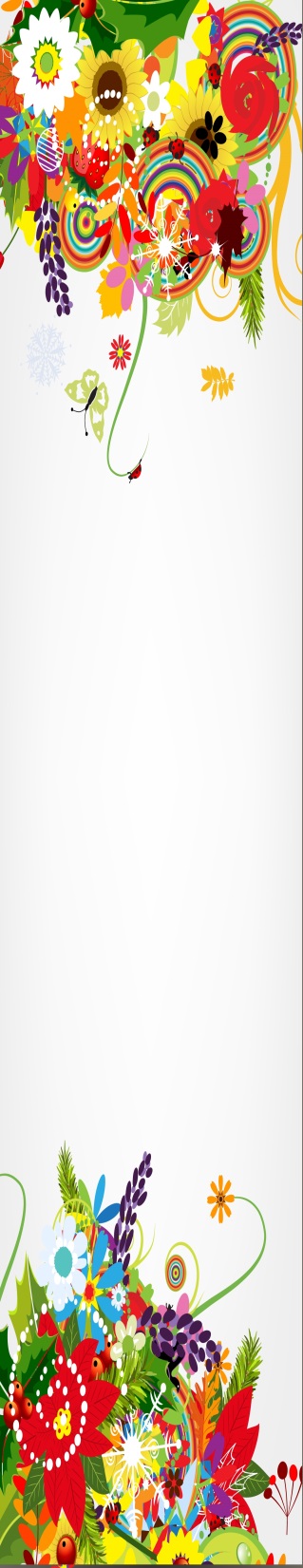 Результативність участі у конкурсахМещерякова Тетяна – ІІ місце (районний етап) – Міжнародний мовно-літературний конкурс учнівської та студентської молоді імені Тараса Шевченка (2010-2011 н.р.)ІІІ місце (районний етап) - Міжнародний конкурс знавців української мови імені Петра Яцика (2011-2012 н.р.)Диплом ІІІ ступеня - Всеукраїнська українознавча гра «Соняшник» (2011-2012 н.р.)Аліта Андрій – ІІІ місце - Всеукраїнський конкурс «Моральний вчинок» (м.Київ) (2010-2011н.р)Бондаренко Маргарита – ІІІ місце - (районний етап) – Міжнародний мовно-літературний конкурс учнівської та студентської молоді імені Тараса Шевченка (2011-2012 н.р.)ІІ місце - (районний етап) – Міжнародний мовно-літературний конкурс учнівської та студентської молоді імені Тараса Шевченка (2013-2014 н.р.)Муха Даніїл - Диплом ІІІ ступеня Всеукраїнська українознавча гра «Соняшник» (2011-2012 н.р.)Грішина Анастасія - Диплом ІІІ ступеня Всеукраїнська українознавча гра «Соняшник» (2012-2013 н.р.)Грішина Анастасія, Кльосов Максим, Ревякіна Ксенія, Левенець Єгор – Дипломи лауреатів - Всеукраїнська предметна олімпіада з української мови "Олімпус -2013". (2012-2013 н.р.)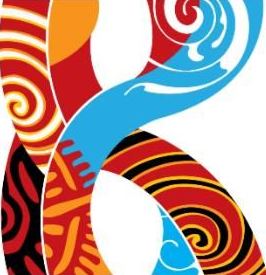 Гевко Андрій - ІІІ місце (районний етап) - Всеукраїнська учнівська олімпіада з української мови та літератури (2012-2013 н.р.)ІІІ місце (обласний рівень) - обласний конкурс учнівських проектів-презентацій «Творча юнь Донбасу» Світова література «Цей захоплюючий світ Шерлока Холмса» (2012-2013 н.р.)ІІІ місце - (районний етап) – Міжнародний мовно-літературний конкурс учнівської та студентської молоді імені Тараса Шевченка (2013-2014 н.р.)Піралієв Самір - ІІІ місце - (районний етап) – Міжнародний мовно-літературний конкурс учнівської та студентської молоді імені Тараса Шевченка (2013-2014 н.р.)